 First Name of Application CV No: 1654590Whatsapp Mobile: +971504753686 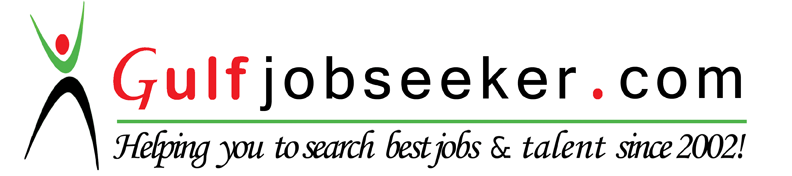 Company: Beacon Impex Pvt. Ltd (2011-Present)Currently working as Assistant Manager (Supply chain). The domain Includes supply chain management and forecasting generally for DTS (direct to store) business for the top vendors of the textile sectors and some of the giants in the retail business like JC penny, Wal-Mart etc. Carrying out Marketing campaigns and developing strategies.Good hands on designing tools those assist in developing marketing material like catalog, brochures and flex.Export documentation including manifests, invoices and Purchase orders.Forecasting based on the history data while analyzing the fluctuations in demand considering the trends and buying patterns.Conducting product demonstration and training sessions. Handling user queries over phone, E-mail, Skype and other mediums.Developing analyzing and implementation of SOPs.Generating reports on warehousing operations (stock, replenishment, In/out, rack updating).Working closely with quality assurance team for customer compliance.Company: Chrome Brains Lahore (2010-2011) Worked as IT Administration officer in Chrome Brains Lahore, a US based software house. The role included IT support and administration.InternshipSix weeks at National Bank of Pakistan.A successful marketing and sales exhibition at GITEX technology week 2014 world trade center Dubai with a fruitful outcome in terms of client attraction and sales growth.Communication Skills Excellent communication and interpersonal skills with proficiency in English (speaking, reading, writing, listening).Technical Skills     Languages: C++ and SQL     OS:  MS Windows 98/2000/XP/Server/7/8     Tools: Microsoft Office, Visio, HTML, Toad, Corel Draw, Adobe Photoshop, Dream viewer.Personal Interests  Creative Writing, Literature, book reading.  Participating in sports tournaments (Electronic games + Physical)   Member of sports society (indoor, outdoor).MBA (MIS)				2010			BZU  , Pakistan B.SC. (Math, Physics)		2007			Govt. Collage of Science  Nationality                         PakistaniReligion 		   IslamMarital Status                     Single